Small notes of activities template (for reference):Parents could feel free to adjust the content of the notes, or add other items in the blank box as needed.StudyExerciseLeisure activities Family time activities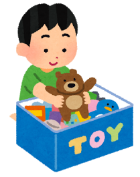 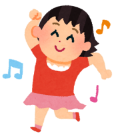 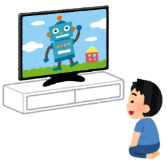 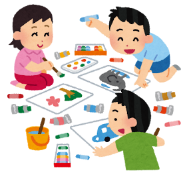 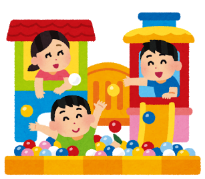 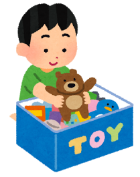 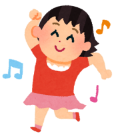 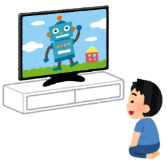 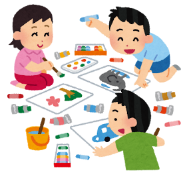 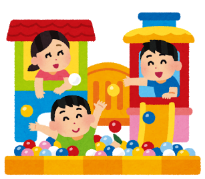 2 Pages 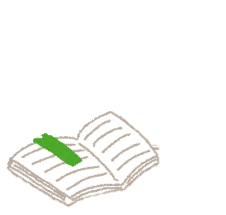 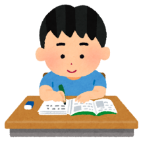 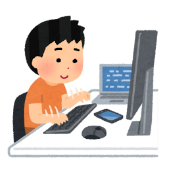 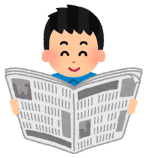 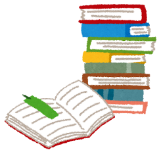 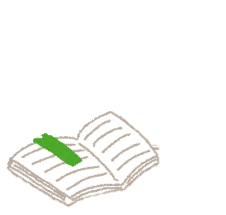 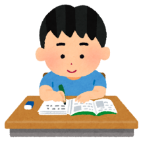 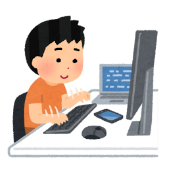 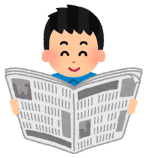 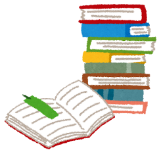 Summer Homework Online Exercise1 Reading Comprehension1 News Reading2 Pages Exercise Running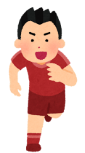 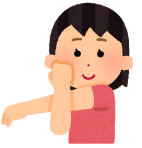 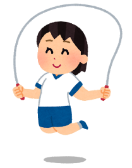 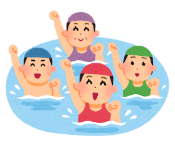 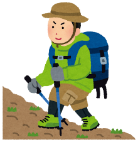 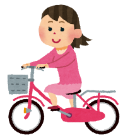 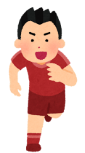 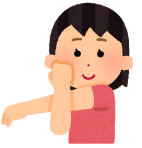 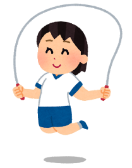 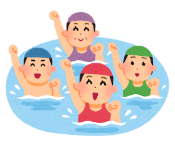 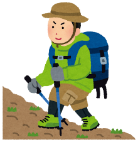 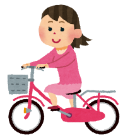 Stretching   SkippingSwimmingHikingCyclingPlay with toysHave Fun inCommunity Hall Watch Television  Painting Have Fun in Park Take a 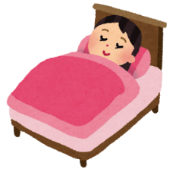 napGo out with parents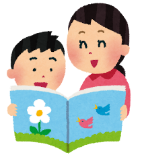 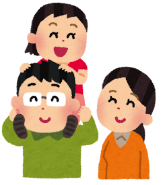 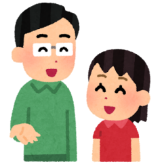 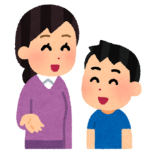 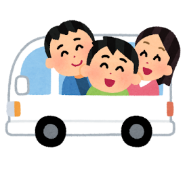 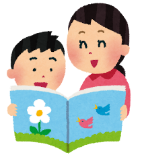 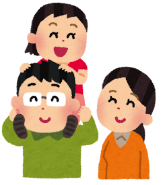 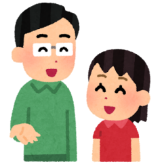 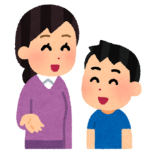 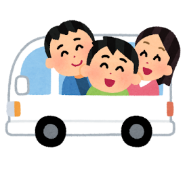 Chat with parents   Walk with parentsStory timeCook with 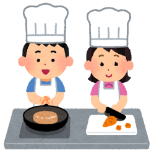 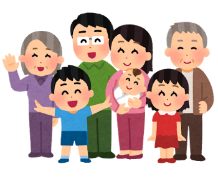 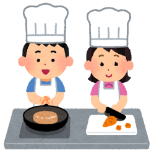 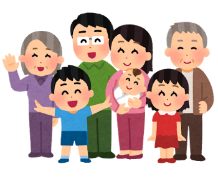 parentsVolunteer with parents